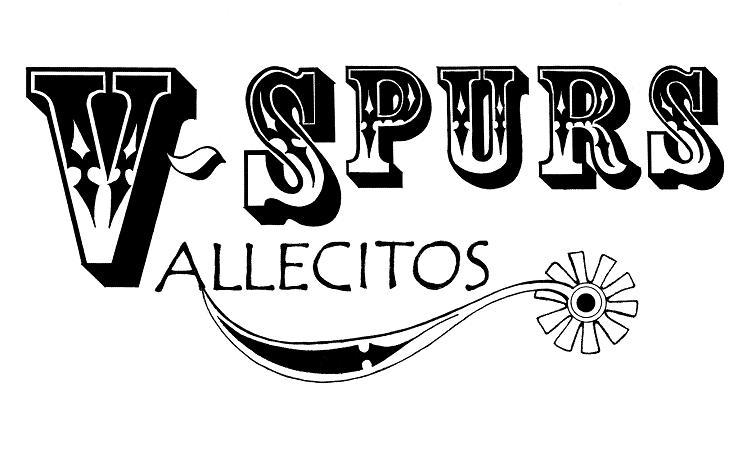 V-SPURS BOARD MEETING MINUTES FOR  5/10/2023Agenda:Old business No issues with timekeeping. Judges- There was multiple complaints about Joseph. Bob saw them and will be talking to him. We are asking he not judge fast riders. He seems to have an issue with a couple riders and is not allowing them to start their run after passing the limit line. This is an ongoing issue.Treasure ReportCurrent AssetsChecking    ($9778.20)                                                                       $8447.20                                                                                          Savings                                                                                                 $1,500.00 Cash Box                                                                                               $284.00                                                         TOTAL ASSETS                                                                                    $10,275.20 PayPal                                                                                                 $431.29Venmo                                                                                                 $2367.00                                                                    Show deposit (Checks-$767.,cash-$350.)                                      $1117.00Show income                                                                                     $ 3915.29Show Expenses                                                      Postage/office                                                                                   $10.00                                                                                      Arena                                                                                                 $144.00                                                                            CGA (Membership-$150.00,rides- $457.50 , credit $5.50)      $607.00Awards                                                                                              $350.00 Tractor                                                                                              $580.00 EXPENSE Total                                                                                $1691.00                                                                                            Show Net                                                                                         $2224.29Additional ExpensesIntuit                                                                                                 $30.00 Website                                                                                           $99.00Red, White $ Buckle   Pre-paid entries                                                                             $1436.63This was voted on via email. Shannon approves the treasures report. Bob seconds.Recap Show, we had 47 riders. Show ran good except judge issues. We did 3 set up and still out by 3pm.Riders getting Plus times. Bob got one plus time and Jordyn got one in set ups. Ground was not as good as usual. Too dry. We moved ponies up and that help later runs. We will keep doing that. D40 has great ground if chasing times.Volunteer-Tina is trying to recruit Nichole, Ashlyn’s mom, to help with running volunteer. They are waiting to see if they are staying with VSPURS. Hope to get an answer soon.Tina keep it all moving and had a few new volunteers.Schooling runs- Schooling runs for non-members need to be charged the higher price. Also, we had someone refused to take off a hat. It is a rule. This person was rude and saying she did not care. That doesn’t help when we have rules and someone saying they wont follow. She got a penalty every run.Fundraising-Do we want to do a 50/50 next 2 shows. YES- Pay out at end of RWB. Kasinda will run the 50/50 and just ask for help.Sara Sloan is working with Charla for silent auction to get more funds toward end of year awards. Sara will be going to going to businesses to ask for donations. June show events- Jeni made a chart of what events we need to make up. Some events have been run 4 times and some only one time. We could add these events as set ups too. We need to get all the kids covered that are running for awards. We will do set ups BigT, Scurry, SS and Poles 1 next show to cover the missing events instead of switching the line up.Year-end awards qualifications -We need 7 shows to qualify for end of year awards. Should we lower to 6? Jenn Gosselin is having custody issues and it may affect the June 11th show but she does have them for RWB. They are ok on days as of right now but missing one more would cut her kids. Only others that it may possibly benefit would be 3 other people, so will not affect awards too much. No one else would be affected by this. We approve the Gosselin kids to wave missing a show due to custody issues. Bob approves Charla seconds.Shannon motions to lower to 6 shows to qualify for end of year awards and tina seconds. Board approves.San Marcos arena. Lori was on and said May 21st they are redoing the arena. We will know after that time to see if the arena will be usable for us in the future.State Show- We have to pay $350 if we don’t have enough riders. We are poles 1. We don’t know of many people attending.Next season-We will stay with 2nd Sunday of every month. We need to figure out what club will support us. We will get our dates then look at who is available. CRC is now hosting high school rodeo so they may be hard to get into.Big Shout out to Jeff and Jen Gosselin-Guillame Family for donating the repairs needed to make our VSPURS trailer safe on the road.  Replace all 4 wheels, tires fixed the E-brake, replace the battery for E-Brake, replacing the tow chains and more. the work was done for Jeff company Ronco Trailer and Service.  Take a look at the work they did for us and consider Ronco (760-599-4808) if you need any work on your trailer. -.Charla moves to adjourn. Jeni seconds. Meeting adjourned at 6:59pmLocationConference Call /ZoomMeeting called to order6:02pm PSTMembers in attendanceXPresident: Bob CranorVice President: Lorelei LehmanXSecretary: Jennifer ChenalXTreasurer: Charla CranorXDirector at Large/Website: Elizabeth ReeseXDirector at Large: Shannon CannonXYouth Coordinator:  Kasinda ThompsonXVolunteer Coordinator: Tina LombardoXAwards Coordinator: Jeni Thompson